Zachęcamy wszystkich uczniów klas 1-3 i oddziałów przedszkolnych do wzięcia udziału w międzyszkolnym konkursie plastycznym„Wielkanocny stroik”.Organizator: Szkoła Podstawowa nr. 2 im. Danuty Siedzikówny „Inki” w Ełku.Celem konkursu jest stworzenie wielkanocnego stroika, techniką przestrzenną. Termin nadsyłania zdjęć: 02.04.2021 r.Rozstrzygnięcie konkursu odbędzie się: 09.04.2021 r.Prace konkursowe przesyłamy na adres: swietlica_sp2elk@wp.pl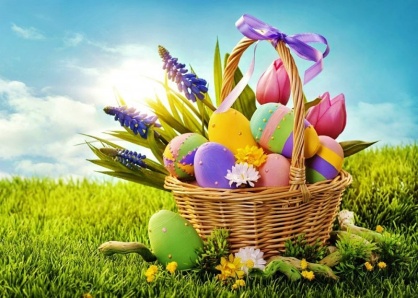 Wszystkim uczestnikom życzymy powodzenia.Organizatorzy: Anna Pillar- Lisowska, Magda Borawska,Gracjana Juszkiewicz,Tomasz Tertel.